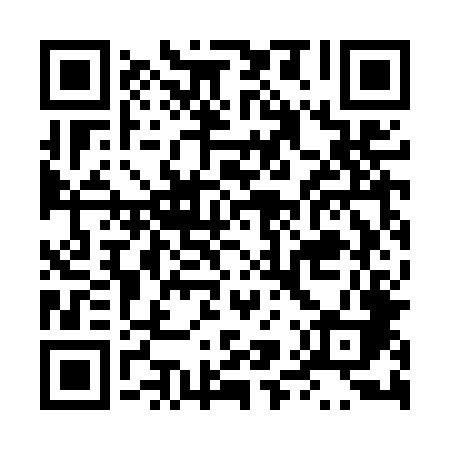 Prayer times for Radomysl Wielki, PolandWed 1 May 2024 - Fri 31 May 2024High Latitude Method: Angle Based RulePrayer Calculation Method: Muslim World LeagueAsar Calculation Method: HanafiPrayer times provided by https://www.salahtimes.comDateDayFajrSunriseDhuhrAsrMaghribIsha1Wed2:495:1012:325:387:5510:062Thu2:465:0812:325:397:5610:093Fri2:435:0712:325:407:5810:114Sat2:395:0512:325:417:5910:145Sun2:365:0312:325:418:0110:176Mon2:335:0112:315:428:0210:207Tue2:305:0012:315:438:0410:238Wed2:264:5812:315:448:0510:269Thu2:234:5712:315:458:0710:2910Fri2:204:5512:315:468:0810:3211Sat2:164:5312:315:478:1010:3512Sun2:164:5212:315:488:1110:3813Mon2:154:5112:315:498:1310:3914Tue2:154:4912:315:498:1410:4015Wed2:144:4812:315:508:1610:4116Thu2:144:4612:315:518:1710:4117Fri2:134:4512:315:528:1810:4218Sat2:124:4412:315:538:2010:4219Sun2:124:4212:315:548:2110:4320Mon2:124:4112:315:548:2210:4421Tue2:114:4012:325:558:2410:4422Wed2:114:3912:325:568:2510:4523Thu2:104:3812:325:578:2610:4624Fri2:104:3712:325:578:2810:4625Sat2:104:3612:325:588:2910:4726Sun2:094:3512:325:598:3010:4727Mon2:094:3412:325:598:3110:4828Tue2:094:3312:326:008:3210:4829Wed2:084:3212:326:018:3310:4930Thu2:084:3112:336:018:3410:4931Fri2:084:3012:336:028:3610:50